吉林省特种设备检验人员考试要求及报名流程一、检验员考试要求根据《特种设备检验人员考核规则》TSGZ8002-2022规定：1 取证程序取证程序包括申请、受理、考试、审批与发证。1.1 一般要求 申请人在许可申请时应当符合以下条件；(1)年龄在18周岁以上且不满60周岁，具有完全民事行为能力； (2)资历条件要求： 理工门类专业大专以上；非理工门类专业大专以上要求从业从事相关工作满3年。注：相关工作是指与特种设备生产、检验检测等有关的质量、技术、安全方面的工作。(3)相应的特种设备检验知识和技能;(4)申请锅炉水(介)质检验人员的，不得为色盲、色弱。1.2 考试方式理论考试：闭卷、开卷；实际操作考试。注：型式试验检验员只进行理论考试。2 换证2.1 年龄：申请人年龄应当不满60周岁。2.2 换证考试采用理论开卷考试。二、报名流程第一步：登陆国家市场监督管理总局https://www.samr.gov.cn/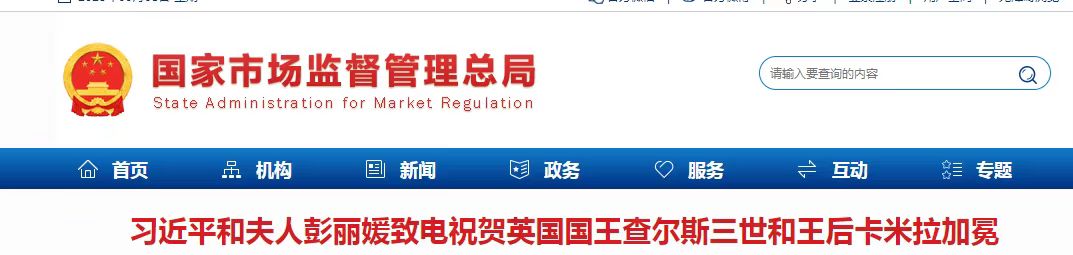 点击特种设备行政许可系统。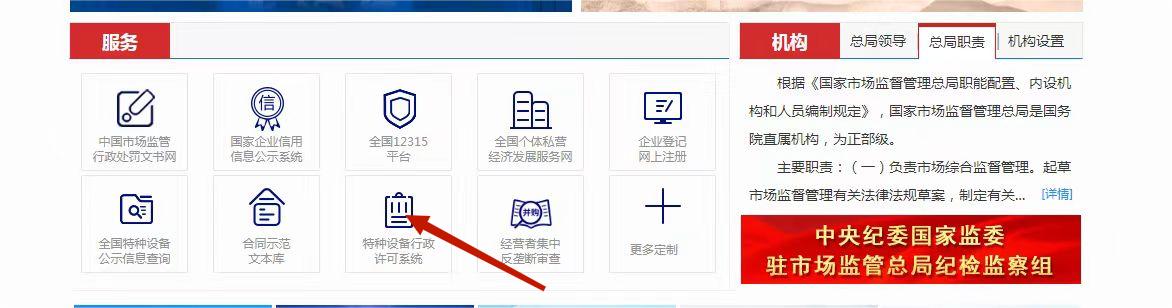 点击特种设备检验检测人员资格认定申请。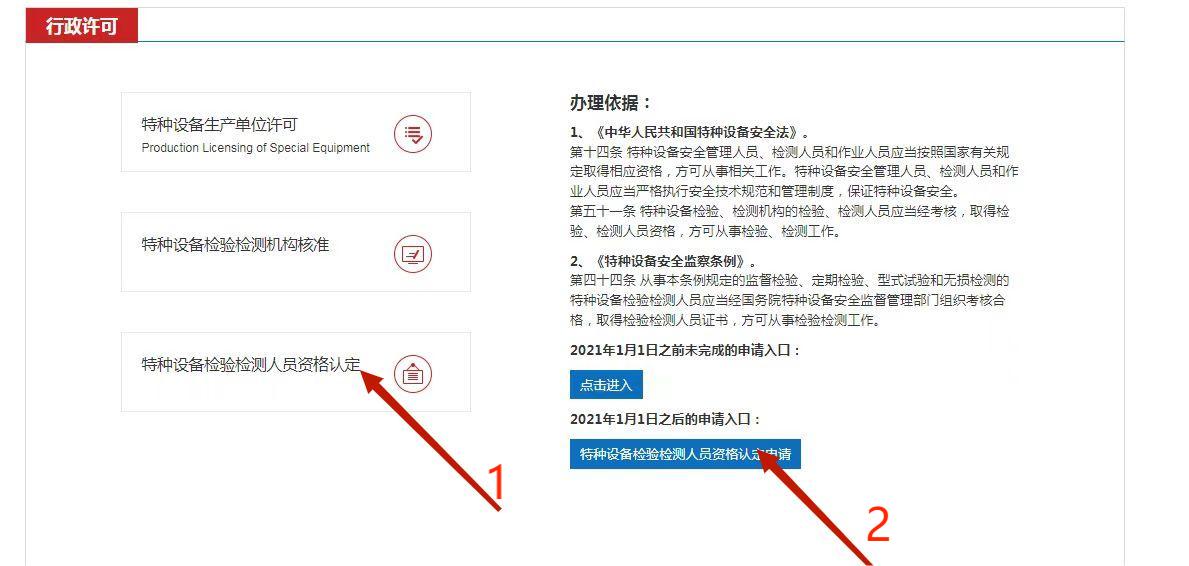 点击开始办理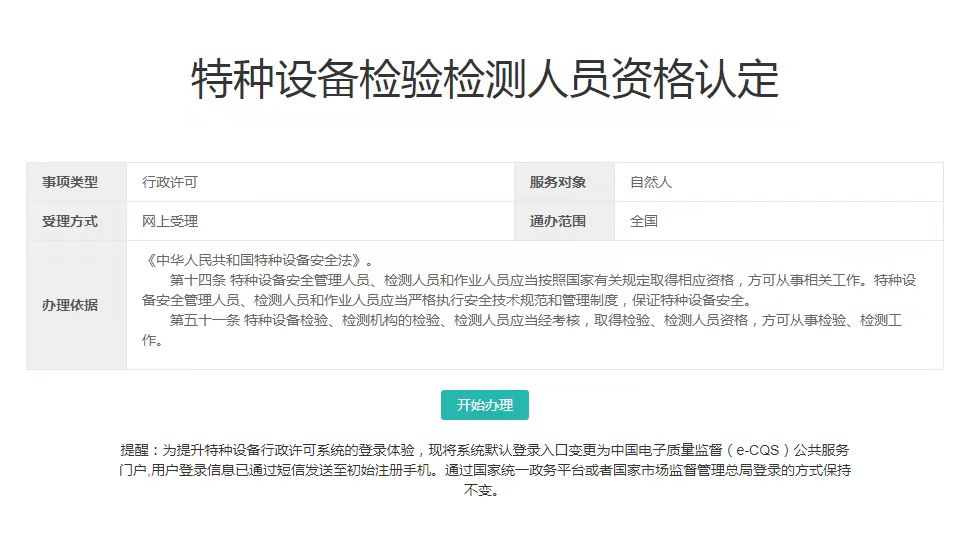 登陆账号（未注册的新申请账号注册）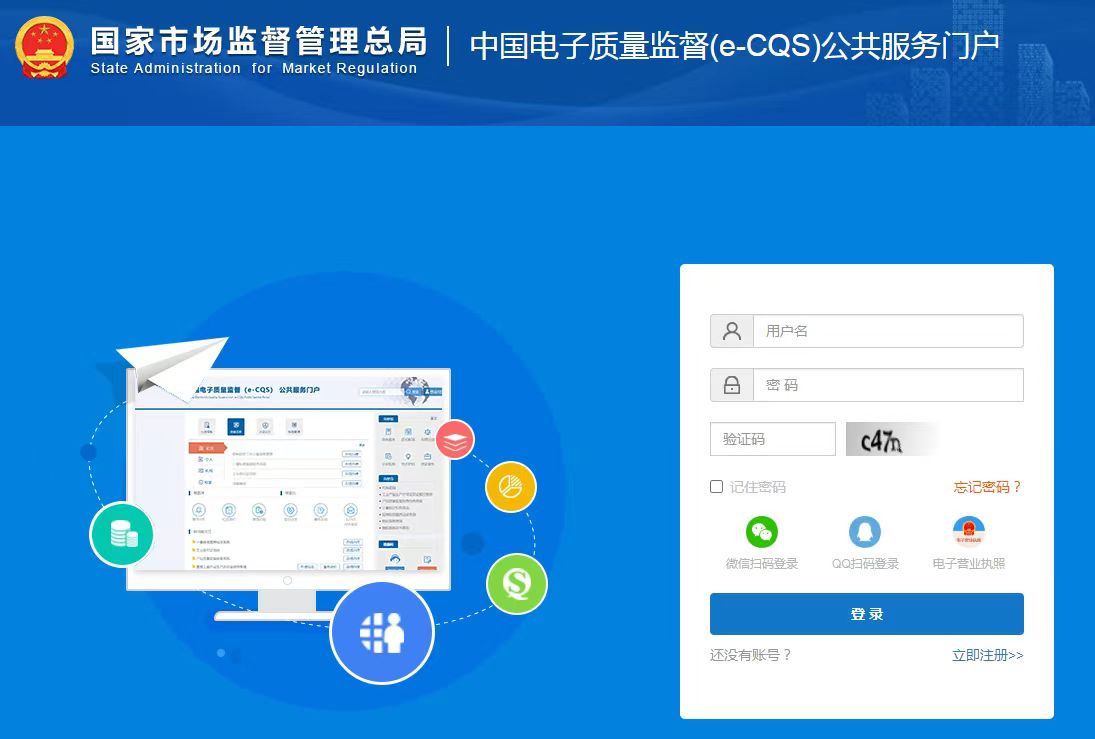 点击检验人员取证申请，然后点击下一步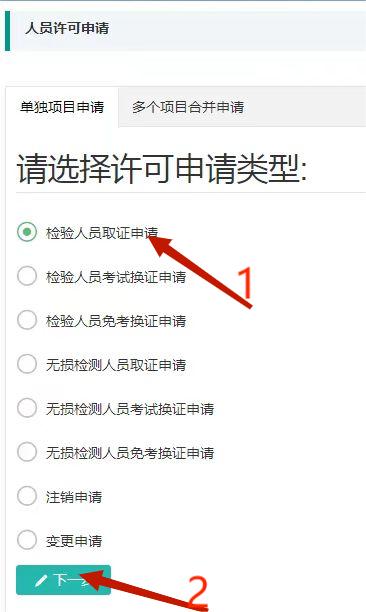 填写个人信息，填写完成打印申请表。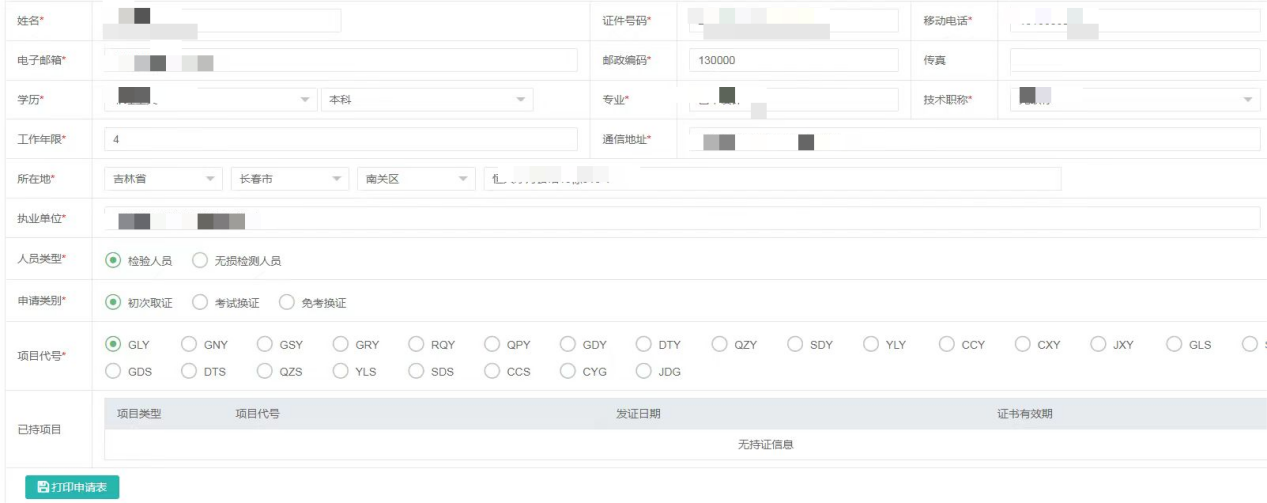 上传文件（PDF格式）点击提交。等待行政许可审批通过。通过后登陆中国特种设备检验协会进行报名考试。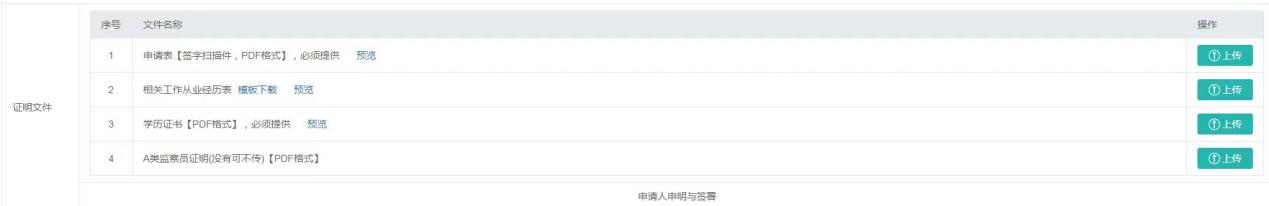 第二步：登陆中国特种设备检验协会网站https://www.casei.org.cn/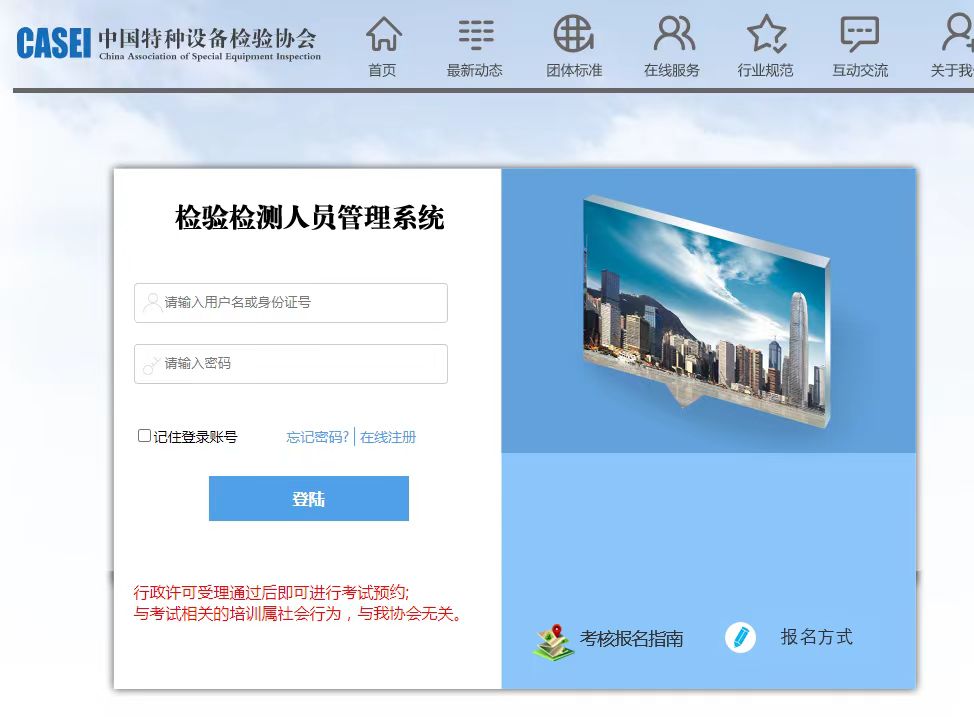 点击检验检测人员管理系统，点击登陆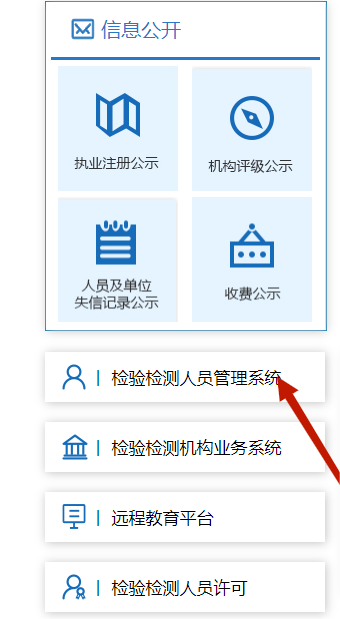 点击省级考试预约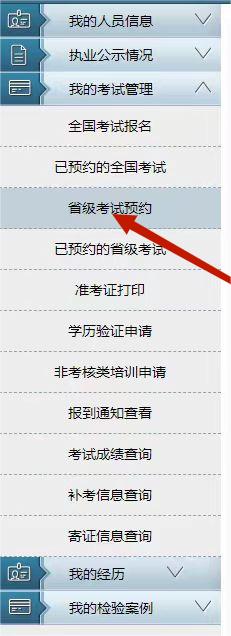 点击吉林省，选择下一步。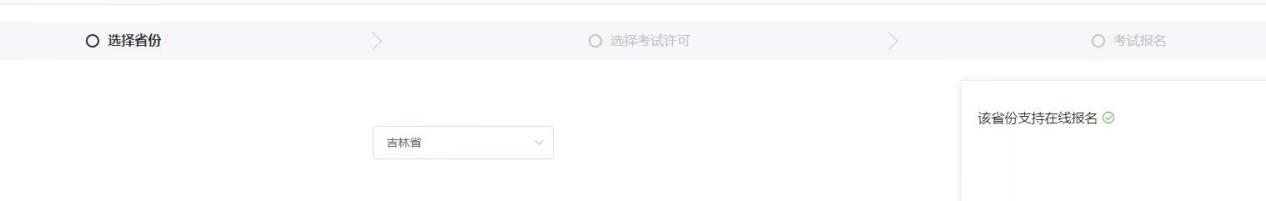 选择参加的考试项目许可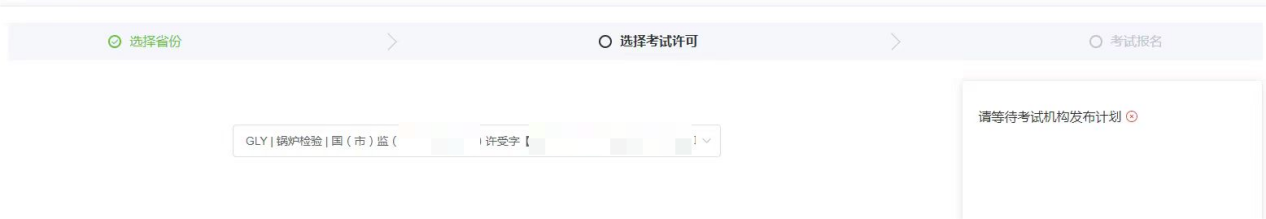 填写信息，上传身份证，学历关联学信网验证。最后点击提交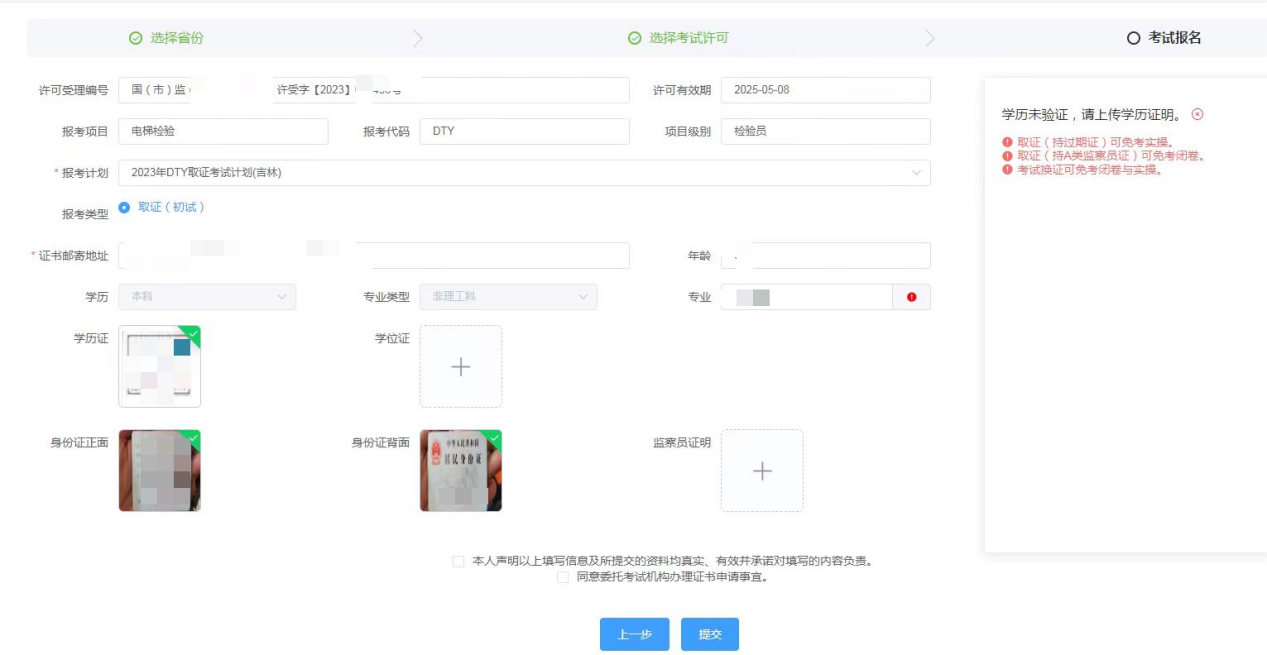 以上完成整个检验人员报名流程，等待审核通过。审核通过打印准考证。